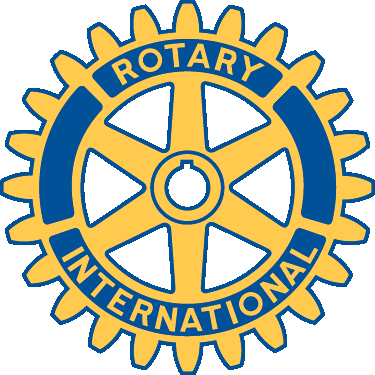 Adventures in Agriculture ProgramWhen: November 25-29, 2015Where: Regina, SaskatchewanProvides students an opportunity to visit Canadian Western Agribition, tour major agriculture based industries and participate in networking and information sessions conducted by agriculture industry professionals and business leaders. This program is designed to help broaden the knowledge and understanding of the multi-faceted agricultural sector, environmental issues and the challenge of providing food for the world. Participants are required to make a 4 minute speech on an agricultural topic. The topic of the speech will be determined prior the Adventures in Agriculture program to allow time for speech preparation at home. Eligible students will be in grade 11 or 12.Cost: Registration fee of $275 plus flight to Regina paid by Rotary Club of Westlock, meals and billet accommodation are provided by the Rotary Club of Regina EastviewApplication Deadline: October 15, 2015Applications can be submitted to Student Services at RF Staples or the Office at St Mary SchoolOne student from the Westlock area will be selected to attend this Adventures in Agriculture Program. The participant will need to make a brief oral report on the experience at a future Westlock Rotary lunch meeting.For more information please contact:Karen Letts780-349-4453 (H)kletts@outlook.comAdventures in Agriculture Application FormName:_____________________________________________________________High school:____________________________Grade:_______________________Date of Birth:________________________________________________________Address:____________________________________________________________ ___________________________________________________________________Telephone:_________________________________________________________Email:______________________________________________________________Why are you interested in this Adventures in Agriculture program and what do you hope to gain that will help you with your present and future plans?What do you see as the 3 main issues confronting agriculture today?1.2.3.